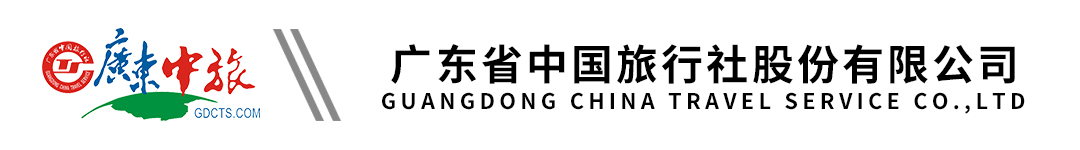 【尊享度假·连住2晚西溪森林温泉酒店】贺州3天游丨浸泡西溪原生态森林温泉行程单行程安排费用说明其他说明产品编号TX-20230425SP66796231出发地广州市目的地贺州市行程天数3去程交通无返程交通无参考航班上车点：（原下车点）上车点：（原下车点）上车点：（原下车点）上车点：（原下车点）上车点：（原下车点）产品亮点行程特色：行程特色：行程特色：行程特色：行程特色：天数行程详情用餐住宿D1广州—贺州西溪温泉酒店                     含：晚餐       自理：午餐               住：贺州西溪温泉酒店早餐：X     午餐：X     晚餐：√   贺州西溪温泉酒店D2贺州西溪温泉酒店（自由活动）早餐：√     午餐：X     晚餐：√   贺州西溪温泉酒店D3贺州西溪温泉酒店—澳雪工业园-广州早餐：√     午餐：X     晚餐：X   无费用包含费用包含：费用包含：费用包含：费用不包含1、个人投保的旅游保险费。1、个人投保的旅游保险费。1、个人投保的旅游保险费。预订须知1、此团40 人成团，为保证游客可如期出发，我社将与其他旅行社共同组团（拼团出发），如客人不接受拼团出发，请报名时以书面形式注明。如报名人数不足40 成人时无法成团，或遇特殊情况（如：当地天气原因或游客临时退团造成不成团等）致使团队无法按期出行，我社提前2 天通知游客，游客可根据自身情况改线或改期，如不能更改出游计划，我社将全额退还已交团费。【接待社：广州市途喜国际旅行社有限公司，许可证号：L-GD02199，质监电话：18027368336】 温馨提示1、客人出团当天需要出示穗康码和接受体温测量，如出现下列情况之一，视为因客人原因退团。旅行社有权拒绝客人上车，客人应自觉配合。退改规则按已产生成本和旅游合同规定扣损。报名材料正确的名字/身份证号码/联系方式